Malatya Turgut Özal Üniversitesi	Personel Daire Başkanlığı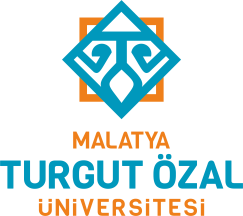 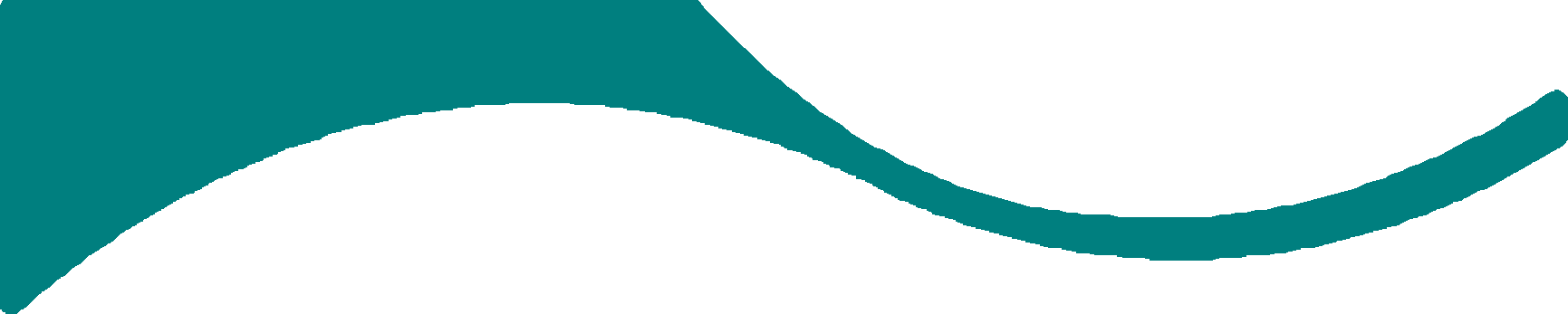 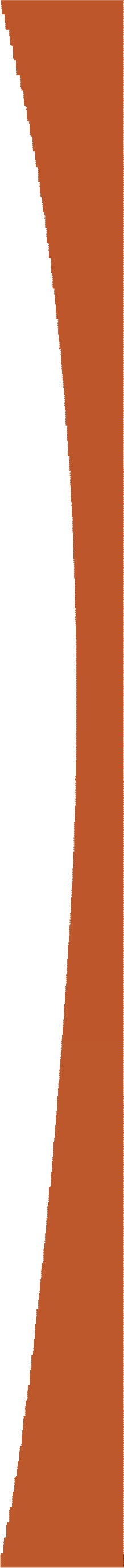 İdari Personel Birimi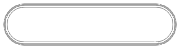 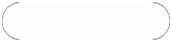 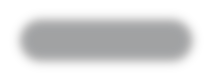 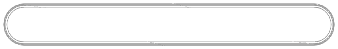 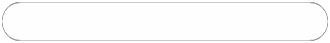 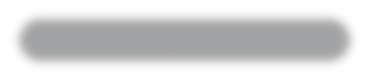 SORUMLULAR	İŞ SÜRECİ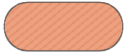 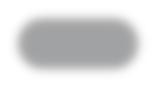 BAŞLANGIÇ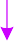 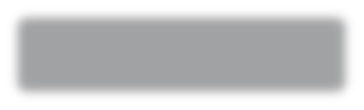 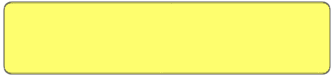 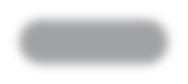 Kadro ve İstatistik Birimi Memuru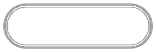 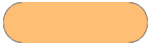 Kadro ve İstatistik Birimi tarafından hazırlanan terfi listesinin birimimize gelmesi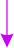 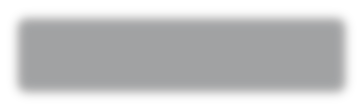 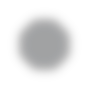 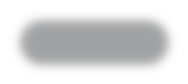 İdari Personel BirimiArşiv çalışması yapılara k ilgili personelin kademe ve derecelerinin terfi listene işlenmesi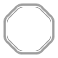 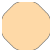 1 gün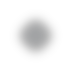 M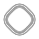 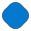 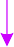 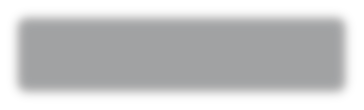 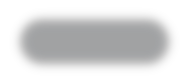 İdari  Personel Birimi	Terfi listenin Kadro ve İstatistik Birimine teslim edilmesi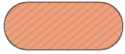 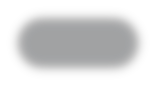 BİTİŞ